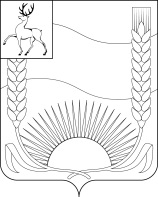 О проведении муниципального этапа Областного фестиваля детского и юношеского творчества «Грани таланта», в том числе для детей с ограниченными возможностями здоровьяВ соответствии с письмом ГБУДО ЦЭВДНО от 22.10.2020 № С2С7 6-262-522707/20 «Положения об организации и проведении Областного фестиваля детского и юношеского творчества «Грани таланта», в том числе для детей с ограниченными возможностями здоровья», в создание условий для выявления, поддержки и развития способностей и талантов у детей и молодёжи, самоопределения и профессиональной ориентации обучающихсяп р и к а з ы в а ю:Муниципальному бюджетному учреждению дополнительного образования Бутурлинскому дому детского творчества (И.О. директора – С.А. Данченко) провести муниципальный этап Областного фестиваля детского и юношеского творчества «Грани таланта», в том числе для детей с ограниченными возможностями здоровья» в период 30 октября 2020 года по 10 февраля 2021 года. Утвердить положение о муниципальном этапе Областного фестиваля детского и юношеского творчества «Грани таланта», в том числе для детей с ограниченными возможностями здоровья» (далее – Фестиваль).Утвердить  состав оргкомитета Фестиваля.Руководителям вверенных образовательных учреждений обеспечить необходимые условия для участия образовательных организаций в Фестивале.5. Контроль за исполнением настоящего приказа  оставляю за собой. Начальник	                                                                                          А.Л. ЛомакинПоложениео муниципальном этапе Областного фестиваля детского и юношеского творчества «Грани таланта», в том числе для детей с ограниченными возможностями здоровья1.Общие положенияНастоящее Положение определяет условия, порядок организации и проведения Областного фестиваля детского и юношеского творчества «Грани таланта», в том числе для детей с ограниченными возможностями здоровья (далее - Фестиваль).Фестиваль проводится в целях реализации: федерального проекта«Успех каждого ребёнка» в рамках национального проекта «Образование»; Концепции общенациональной системы выявления и развития молодых талантов, утвержденной Президентом РФ от 03.04.2012; Комплекса мер по реализации Концепции общенациональной системы выявления и развития молодых талантов от 26.05.2012	№	2405п-П8, в соответствии с Постановлением Правительства РФ от 17.10.2015 № 1239 «Об утверждении Правил выявления детей, проявивших выдающиеся способности, сопровождения и мониторинга их дальнейшего развития».Настоящее Положение определяет цели, задачи, порядок проведения, содержание и требования к участникам Фестиваля.Организаторами Фестиваля являются министерство образования, науки и молодежной политики Нижегородской области, Государственное бюджетное учреждение дополнительного образования «Центр эстетического воспитания детей Нижегородской области», Государственное бюджетное учреждение дополнительного образования «Центр развития творчества детей и юношества Нижегородской области».Организатором муниципального этапа Фестиваля является муниципальное бюджетное учреждение дополнительного образования Бутурлинской дом детского творчества.Номинации и виды творчества Большого всероссийского фестиваля детского и юношеского творчества, в том числе для детей с ограниченными возможностями здоровья, Всероссийского детского фестиваля народной культуры «Наследники традиций», Всероссийского фестиваля детского и юношеского творчества «Хоровод традиций», Всероссийского конкурса юных фотолюбителей «Юность России» и Международного фестиваля-конкурса «Ярмарка талантов» (далее - Мероприятия) включены в положение данного Фестиваля. Проведение Фестиваля также является региональным этапом указанных Мероприятий.В 2020-2021 учебном году Фестиваль посвящен празднованию 800-летия города Нижнего Новгорода.Фестивалю характерна конкурсная составляющая.Цели и задачи ФестиваляЦель: создание условий для выявления, поддержки и развития способностей и талантов у детей и молодёжи, самоопределения и профессиональной ориентации обучающихся.Задачи:приобщить молодых исполнителей к лучшим образцам отечественной культуры;создать условия для творческого развития, общения и укрепления творческих связей среди участников Фестиваля;создать условия для развития художественно-эстетического вкуса детей и молодёжи, сформировать творческую индивидуальность на примерах лучших образцов хореографического наследия, отражающих богатство отечественной и мировой культуры;повысить художественный уровень репертуара коллективов и исполнительского мастерства участников;повысить профессиональное мастерство педагогов, плодотворно работающих в области хореографического, вокального искусства;- выявить и оказать поддержку талантливым авторам и исполнителям, оказать содействие в их направлении для участия во всероссийских конкурсах и фестивалях;- создать эмоционально-позитивную атмосферу и духовно-нравственную среду для обогащения опыта художественной деятельности детей с ограниченными возможностями здоровья;- поддержать художественно-творческие достижения детей с ограниченными возможностями здоровья;- выявить юных талантливых фотографов и детей, увлекающихся изобразительным и декоративно-прикладным искусством, создать условия для их творческого развития.Содержание ФестиваляФестиваль проводится по следующим направлениям творчества: «Хореографическое», «Исполнительское (вокальное)», «Фотоискусство, «Декоративно-прикладное творчества», «Изобразительное искусство».«Хореографическое»В данном направлении представлены следующие номинации:«Народный танец»«Стилизация народного танца»«Современный танец»«Эстрадный танец»В рамках данных номинаций Фестиваля принимают участие коллективы в составе от 8 человек. Участники представляют 1 хореографическую композицию продолжительностью не более 4 минут. Допускается участие танцоров из другой возрастной категории, но не более 20% от общего состава номера.«Исполнительское (вокальное)»В данном направлении представлены следующие номинации:«Песни земли Нижегородской»В рамках данной номинации участники Фестиваля представляют 1 композицию нижегородских авторов или песни, посвящённые городу Нижний Новгород, исполненную в любом жанре продолжительностью до 4 минут.«Мелодия души»В рамках данной номинации участники Фестиваля представляют 1 песню лирического характера (классическая, духовная песня, романс, баллада) продолжительностью до 4 минут.«В ритме времени»В рамках данной номинации участники Фестиваля представляют 1 музыкальную композицию в стиле рэп, рок, джаз, фолк, поп-музыка продолжительностью до 4 минут.«Народные истории»В рамках данной номинации участники Фестиваля представляют песни, характерные для проживающих народов России, исполненные в любом жанре.В Фестивале могут принимать участие сольные исполнители и вокальные ансамбли в составе не более 8 человек.«Фотоискусство»В данном направлении представлены следующие номинации: «Я люблю свою землю» (пейзаж)«Портрет современника»«Зеленая планета» (деятельность человека по охране окружающей среды, жизнь животных, мир насекомых и редких растений)«Краски лета» (летний отдых детей и подростков, семейный отдых, туризм)3.3.5. «Связь времен и поколений» (фотографии, иллюстрирующие традиции и обычаи народов России, проведение фольклорных и государственных праздников. Отразить значимые события, происходящие в вашем городе, районе, селе. Показать быт, культуру, обычаи и традиции родного края).«Декоративно-прикладное творчество"В данном направлении представлены следующие номинации:«Традиционная роспись»«Декоративная роспись по ткани»«Волшебная глина»3.4.4. «Художественная лепка» (соленое тесто, пластик, папье-маше).3.4.5. «Авторская кукла»3.4.6. «Игрушка»3.4.7. «Сохраняя традиции» (игрушка, в том числе кукла выполненные на традиционной основе)3.4.8. «Художественный текстиль» (вышивка, лоскутное шитье, кружево, ткачество)3.4.9. «Любимые герои» (объемная многоплановая композиция, размер: длина не более 1 м, глубина - 50 см, элементы композиции должны быть хорошо закреплены на единой подставке)3.4.10. «Нижегородский сувенир» (в рамках подготовки к празднованию 800-летия города Нижнего Новгорода)«Изобразительное искусство»В данном направлении представлены следующие номинации:«Нижний Новгород – 800»«Он сказал - поехали...» (в 2021 году исполняется 60 лет первому полёту человека в космос)«Идем в музей»Предоставляя работы, участник Фестиваля соглашается с условиями проведения Фестиваля.Участники ФестиваляВ Фестивале принимают участие обучающиеся образовательных организаций, учреждений культуры, лица с ограниченными возможностями здоровья (далее - ОВЗ), имеющие сценический опыт хореографического, вокального (исполнительского) мастерства, а также юные фотографы и школьники, увлекающиеся изобразительным и декоративно-прикладным искусством.Возрастные группы участников направлений «Хореографическое», «Исполнительское (вокальное)»:возрастная группа - от 7 до 9 лет (включительно);возрастная группа - от 10 до 12 лет (включительно);возрастная группа - от 13 до 15 лет (включительно);возрастная группа - от 16 до 18 лет (включительно).От творческого объединения могут быть представлены конкурсанты одной возрастной группы в одной из номинаций.Возрастные группы участников направления «Фотоискусство»:возрастная группа - от 11 до 13 лет (включительно);возрастная группа - от 14 до 15 лет (включительно);возрастная группа - от 16 до18 лет (включительно).Возрастные группы участников направления «Декоративно-прикладное творчество»:возрастная группа - от 11 до 14 лет (включительно);возрастная группа - от 15 до 18 лет (включительно).Возрастные группы участников направления «Изобразительное искусство»:возрастная группа - от 11 до 13 лет (включительно);возрастная группа - от 14 до 15 лет (включительно);возрастная группа - от 16 до 18 лет (включительно).Возраст участников определяется на момент проведения финала Фестиваля.5. Порядок проведения КонкурсаОрганизаторами направлений Областного фестиваля являются:«Хореографическое» и «Исполнительское (вокальное)» – ГБУДО ЦЭВДНО;«Фотоискусство», «Декоративно-прикладное творчество», «Изобразительное искусство» - ГБУ ДО ЦРТДиЮ НО.В рамках организации муниципального этапа Фестиваля определяются следующие кураторы направлений:- «Хореографическое» - Тополенко Дарья Сергеевна (педагог-организатор МБУ ДО Бутурлинского ДДТ); - «Исполнительское (вокальное)» - Цухт Анна Александровна (методист МБУ ДО Бутурлинского ДДТ); - «Фотоискусство» - Ражикова Елена Валериевна (педагог-организатор МБУ ДО Бутурлинского ДДТ); - «Декоративно-прикладное творчество», «Изобразительное искусство» - Сарапкина Светлана Анатольевна (методист МБУ ДО Бутурлинского ДДТ).Для участия в Фестивале образовательное учреждение подает заявки и пакет документов на каждое направление отдельно. Без полного пакета документов обучающийся к участию в Фестивале не допускается!В направлении «Хореографическое» до 05.12.2020 в МБУ ДО Бутурлинский ДДТ следующие документы:- заявку в печатном и электронном виде (отдельно на каждый коллектив)Заявка на участие в Областном фестивале детского и юношеского творчества «Грани таланта», в том числе для детей с ограниченными возможностями (направление «Хореографическое»)Полное название образовательной организации (без сокращений)Контактный телефон организации, e-mailНазвание коллективаФИО руководителя, педагогаКонтактный (сотовый) телефон руководителя и педагогаНазвание номинацииВозрастная категорияНазвание хореографической постановкиПродолжительность хореографической постановкиКоличественный состав участников коллективаСписок участниковЛицо, ответственное за организацию и проведение Фестиваля в учебном учреждении (ФИО, должность, контактный телефон, электронный адрес).М.П. подпись руководителя.- согласие на обработку персональных данных участника (Приложение 2);- видеозапись хореографической постановки на сцене.Критерии оценки сценических выступлений в направлении «Хореографическое» на всех этапах проведения Фестиваля постоянны:- художественный и профессиональный уровень представленной композиции;соответствие танца заявленной номинации;исполнительское мастерство и артистизм участников;своеобразие репертуара, его оригинальность, соответствие тематики и лексики танцев возрастным особенностям исполнителей;сценическая культура, костюмы, реквизит, соответствие музыкального материала художественному образу танца;степень раскрытия художественного образа и задуманной идеи танца.В случае несоблюдения участниками Фестиваля установленного временного регламента, жюри оставляет за собой право начислять штрафные баллы.В направлении «Исполнительское (вокальное)» до 05.12.2020 в МБУ ДО Бутурлинский ДДТ следующие документы:- заявку в печатном и электронном виде (отдельно на каждого участника, коллектив)Заявка на участие в Областном фестивале детского и юношеского творчества «Грани таланта», в том числе для детей с ограниченными возможностями (направление «Исполнительское (вокальное)»)Фамилия, имя, отчество участникаВозраст исполнителя (с указанием даты рождения)Домашний адрес, контактный телефонНаименование	образовательной организации, представляющейучастника Фестиваля, контактный телефон, e-mailКопия первой страницы Устава образовательной организацииФамилия, имя, отчество педагога (полностью)Контактный телефон педагогаНоминацияВозрастная категорияСогласие на обработку персональных данных.Лицо, ответственное за организацию и проведение Фестиваля в учебном учреждении (ФИО, должность, контактный телефон, электронный адрес).М.П. подпись руководителя.- согласие на обработку персональных данных участника (Приложение 2);- видеозапись выступления на сцене.Дублировать основные мелодии на фонограмме "минус один", в том числе, прописанные (основные) мелодии back-vocal, не допускается.Разрешается исполнение произведений acapella.Исполнители с записанной голосовой фонограммой собственного исполнения ("плюс") к Фестивалю не допускаются.Критерии оценки сценических выступлений в направлении «Исполнительское»:- техника исполнения (точность и чистота интонирования, ансамблевое звучание);- использование двухголосья (и более) в ансамблевом звучании;- общее художественное исполнение (соответствие авторскому тексту, выразительность исполнения);- соответствие репертуара возрасту и вокальным данным исполнителя;- качественное и уместное использование художественно выразительных средств (сценический костюм, мультимедийное сопровождение, реквизит, бутафория).	В случае несоблюдения участниками Фестиваля установленного временного регламента, жюри оставляет за собой право начислять штрафные баллы.В направлении «Фотоискусство» до 20.11.2020 в МБУ ДО Бутурлинский ДДТ следующие документы:- заявку в печатном и электронном видеЗаявка на участие в Областном фестивале детского и юношеского творчества «Грани таланта», в том числе для детей с ограниченными возможностями (направление «Фотоискусство»)Лицо, ответственное за организацию и проведение Фестиваля в учебном учреждении (ФИО, должность, контактный телефон, электронный адрес).М.П. подпись руководителя.- согласие законного представителя участника на обработку персональных данных несовершеннолетнего, согласие законного представителя участника на некоммерческое использование конкурсных работ, согласие педагога на обработку персональных данных (Приложение 1);фотоработы в печатном виде размер 20х30 см (к фотографиям прилагаются диски с электронными версиями работ с разрешением 300 dpi (точек на дюйм), расширение JPEG.На оборотной стороне фотоснимка указываются:наименование муниципального района/муниципального и городского округа;образовательная организация;номинация;название снимка;- фамилия, имя автора (полностью);- дата рождения;- номер телефона и адрес образовательной организации;- наименование коллектива, фамилия, имя и отчество руководителя фото коллектива.К работам обучающихся фотостудий и объединений прилагается творческая характеристика объединения, включающая:- название, дату создания и количество обучающихся в объединении;- фамилия, имя и отчество руководителя объединения, стаж работы в данном объединении;- участие и награды в региональных, всероссийских, международных фотоконкурсах, фестивалях.Творческая характеристика объединения заверяется подписью руководителя образовательной организации.Конкурсные работы не рецензируются и не возвращаются.Решение жюри обжалованию не подлежит.Участник Фестиваля гарантирует, что он имеет авторские права на предоставляемые снимки, дает организаторам право на некоммерческое использование фоторабот без предварительного уведомления автора и без выплаты какого-либо вознаграждения. Публичная демонстрация фоторабот осуществляется с обязательным упоминанием имени автора. В случае возникновения претензии со стороны лиц, фигурирующих на фотографиях, представленных участниками на Фестиваль при публикации или экспонировании на выставке, ответственность несут авторы фоторабот.На конкурс принимается от одного участника не более 1 работы в номинации.Критерии оценки направления «Фотоискусство»:технический и художественный уровень исполнения (резкость, проработка света, насыщенность света, композиционное построение, колорит);оригинальность, образность;общественная значимость (художественная и культурная ценность).В направлении «Декоративно-прикладное творчество» до 10.02.2021 в МБУ ДО Бутурлинский ДДТ следующие документы:- заявку в печатном и электронном видеЗаявка на участие в Областном фестивале детского и юношеского творчества «Грани таланта», в том числе для детей с ограниченными возможностями (направление «Декоративно-прикладное творчество»)Лицо, ответственное за организацию и проведение Фестиваля в учебном учреждении (ФИО, должность, контактный телефон, электронный адрес).М.П. подпись руководителя.- согласие законного представителя участника на обработку персональных данных несовершеннолетнего, согласие законного представителя участника на некоммерческое использование конкурсных работ, согласие педагога на обработку персональных данных (Приложение 1);фотографии работ (15х20 см) в печатном варианте, с указанием на оборотной стороне: номинация, название работы, размер работы, фамилия, имя автора (полностью), дата рождения, фамилия, имя и отчество руководителя, контактный телефон; в электронном виде подписать файл с указанием: название работы, фамилия и имя автора, сколько лет;творческие работы готовые к экспонированию и на этикетке содержать информацию, представленную на фотографиях работ.Публичная демонстрация конкурсных работ осуществляется с обязательным упоминанием имени автора.На конкурс принимается от одного участника не более 1 работы в номинации.Критерии	оценки направления «Декоративно-прикладное творчество»:качество исполнения, владение выбранной техникой;эстетический вид и оформление работы;соответствие возрасту;новизна и оригинальность авторского решения, креативность.В направлении «Изобразительное искусство» до 10.12.2020 в МБУ ДО Бутурлинский ДДТ следующие документы:- заявку в печатном и электронном видеЗаявка на участие в Областном фестивале детского и юношеского творчества «Грани таланта», в том числе для детей с ограниченными возможностями (направление «Изобразительное искусство»)Лицо, ответственное за организацию и проведение Фестиваля в учебном учреждении (ФИО, должность, контактный телефон, электронный адрес).М.П. подпись руководителя.- согласие законного представителя участника на обработку персональных данных несовершеннолетнего, согласие законного представителя участника на некоммерческое использование конкурсных работ, согласие педагога на обработку персональных данных (Приложение 1);рисунки формата А3 (30x40 см) (другой формат не рассматривается), не оформленные в паспарту.На оборотной стороне фотоснимка указываются:наименование муниципального района/муниципального и городского округа;образовательная организация;номинация;название рисунка;фамилия, имя автора (полностью);дата рождения и полных лет;номер телефона и адрес образовательной организации;наименование коллектива, фамилия, имя и отчество руководителя. На конкурс принимается от одного участника не более 1 работы в номинации.Конкурсные работы не рецензируются и не возвращаются.Участник Фестиваля гарантирует, что он имеет авторские права на предоставляемые рисунки, дает организаторам право на некоммерческое использование работ без предварительного уведомления автора и без выплаты какого-либо вознаграждения. Публичная демонстрация работ осуществляется с обязательным упоминанием имени автора.Критерии оценки направления «Изобразительное искусство»:технический и художественный уровень исполнения;оригинальность, образность;общественная значимость (художественная и культурная ценность).Образовательные организации принимают решение об участии и направляют материалы обучающихся с ОВЗ самостоятельно.Участники с ОВЗ направляют заявки и конкурсные материалы до 10 февраля 2021 года в адрес оргкомитета, минуя муниципальный и заочный (отборочный) этапы Фестиваля.По направлениям «Исполнительское (вокальное)» и «Хореографическое» участникам с ОВЗ необходимо направить ссылку на яндекс-диск, на которой будут размещены следующие документы: заявка на участие в Фестивале, согласие на обработку персональных данных в соответствии с прилагаемыми приложениями, видеозапись выступления на адрес электронной почты: otdeldo @deti-nn. ru (в теме письма указать муниципальный район/муниципальный и городской округ, название Фестиваля, направление и номинацию) или представить заявку на участие в Фестивале, согласие на обработку персональных данных в соответствии с прилагаемыми приложениями и DVD-диск с записью выступления в адрес оргкомитета (ГБУДО ЦЭВДНО 603005, г. Нижний Новгород, ул. Алексеевская, д. 3, кабинет № 26).По направлениям «Фотоискусство», «Декоративно-прикладное творчество» и «Изобразительное искусство» участникам с ОВЗ необходимо направить фотографии работ и документы в электронном виде направляются по адресу metodotdel@mail.ru с пометкой «Грани таланта. Дети с ОВЗ»Подведение итогов. Награждение участников6.1. Победители определяются в каждом направлении, каждой номинации и каждой возрастной категории и награждаются дипломами.6.2. Лучшие работы направляются для участия в областном Фестивале.Утвержденприказом управления образования,молодежной политики и спортаадминистрации Бутурлинского муниципального района Нижегородской областиот  __________ № ___Состав оргкомитета муниципального этапа Областного фестиваля детского и юношеского творчества «Грани таланта», в том числе для детей с ограниченными возможностями здоровьяДанченко Семен Алексеевич -  и.о. директора МБУ ДО Бутурлинского ДДТСарапкина Светлана Анатольевна – методист МБУ ДО Бутурлинского ДДТЦухт Анна Александровна – методист МБУ ДО Бутурлинского ДДТРажикова Елена Валериевна – педагог-организатор МБУ ДО Бутурлинского ДДТТополенко Дарья Сергеевна – педагог-организатор МБУ ДО Бутурлинского ДДТВанюшина Стенуца Ивановна – педагог-организатор МБУ ДО Бутурлинского ДДТБукарев Александр Владимирович – педагог-организатор МБУ ДО Бутурлинского ДДТМальханова Евгения Ивановна - педагог доп. образования МБУ ДО Бутурлинского ДДТЗиновьева Мария Юрьевна - педагог доп. образования МБУ ДО Бутурлинского ДДТПриложение 1к положению об организации муниципального этапа ФестиваляСогласие на обработку персональных данных несовершеннолетнегоЯ,	,(фамилия, имя, отчество - мать, отец, опекун и т.д.)проживающий (ая) по адресу	место регистрации	наименование документа, удостоверяющего личность:	, серия	номер_____________	 выдан __________________________________________________________________________________________________________________________________________________дата   выдачи   	,   выражаю   свое   согласие   на   обработкуперсональных данных	,(фамилия,  имя,  отчество,  дата  рождения  несовершеннолетнего),  чьим законным представителем я являюсь, а также моих следующих персональных данных: фамилия, имя, отчество, год, месяц, дата, место рождения, адрес регистрации, паспортные данные (далее - персональные данные) ГБУДО "Центр развития творчества детей и юношества Нижегородской области" (далее   —   Центр),   для	оформления всех необходимых документов, требующихся в процессе проведения Областного фестиваля детского и юношеского творчества «Грани таланта», в том числе для детей с ограниченными возможностями здоровья (далее - Фестиваль),  а также последующих мероприятий,  сопряженных с Конкурсом с учетом действующего законодательства.Я оставляю за собой право в случае неправомерного использования предоставленных моих и персональных данных личности, официальным представителем которой я являюсь, согласие отозвать, предоставив в адрес Центра письменное заявление.__________                               дата                                         ____________                                             /___________________________/                             подпись законного представителя несовершеннолетнего   фамилия, имя, отчествоСогласие на некоммерческое использование конкурсных работЯ, ___________________________________________________________________(ФИО)согласен (согласна) на некоммерческое использование работы моего сына (дочери)ФИО	участника Областного фестиваля детского и юношеского творчества «Грани таланта», в том числе для детей с ограниченными возможностями здоровья, проводимого в соответствии с приказом министерства образования, науки и молодежной политики Нижегородской области.дата                                         ____________                                             /___________________________/                             подпись законного представителя несовершеннолетнего   фамилия, имя, отчествоСогласие на обработку персональных данных педагогаЯ,	,(фамилия, имя, отчество)Выражаю свое согласие на обработку персональных данных: фамилия, имя, отчество, дата рождения, номер сотового телефона ГБУДО "Центр развития творчества детей и юношества Нижегородской области" (далее   —   Центр),   для	оформления всех необходимых документов, публикации фотографий и видео-работ, требующихся в процессе проведения Областного фестиваля детского и юношеского творчества «Грани таланта», в том числе для детей с ограниченными возможностями здоровья (далее - Фестиваль), а также последующих мероприятий, сопряженных с Фестивалем с учетом действующего законодательства. Я оставляю за собой право в случае неправомерного использования предоставленных моих и персональных данных личности, официальным представителем которой я являюсь, согласие отозвать, предоставив в адрес Центра письменное заявление.__________                               дата                                         ____________                                             /___________________________/                             подпись законного представителя несовершеннолетнего   фамилия, имя, отчествоПриложение 2к положению об организации муниципального этапа ФестиваляСогласие на обработку персональных данных участника 
Областного фестиваля детского и юношеского творчества
"Грани таланта", в том числе для детей с ограниченными
возможностями здоровьяОператор персональных данных обучающихся:Государственное бюджетное учреждение дополнительного образования "Центр эстетического воспитания детей Нижегородской области"Адрес оператора:603005, г. Нижний Новгород, ул. Алексеевская, д. 3Я,ФИО обучающегося или одного из родителей (законных представителей)подтверждаю свое согласие на обработку персональных данных, включая (без ограничения) сбор, систематизацию, накопление, хранение, уточнение (обновление, изменение), обезличивание персональных данных, а также осуществление любых иных действий с моими персональными данными (или подопечного лица), предусмотренных действующим законодательством, в том числе данными свидетельства о рождении, паспорта, адреса проживания, места учебы, а также сведениями об успеваемости и внеучебной занятости, о поведенческом статусе, сведениями о правонарушениях, фото и видео изображениями и прочими сведениями в соответствии с требованиями ст. 9 Федерального закона от 27 июля 2006 г. № 152-ФЗ "О персональных данных" и даю свое согласие на обработку моих персональных данных, необходимых в связи с отношениями, возникающими между участником Фестиваля и Государственным бюджетным учреждением дополнительного образования "Центр эстетического воспитания детей Нижегородской области".Государственное бюджетное учреждение дополнительного образования "Центр эстетического воспитания детей Нижегородской области" гарантирует, что обработка персональных данных осуществляется в соответствии с действующим законодательством. Я,ФИО обучающегося или одного из родителей (законных представителей)проинформирован, что Государственное бюджетное учреждение дополнительного образования "Центр эстетического воспитания детей Нижегородской области" будет обрабатывать персональные данные неавтоматизированным способом обработки. Данное согласие действует на период участия в Областном фестивале детского и юношеского творчества "Грани таланта", в том числе для детей с ограниченными возможностями здоровья.Я подтверждаю, что, давая такое согласие, я действую своей волей и в своих интересах (или интересах подопечного).ФИО законного представителя обучающегося полностью (для несовершеннолетних участников Фестиваля)Информация для контактов:Данные обучающегося: ________________________________________________________ФИО обучающегося полностьюДата рождения: ________________Место рождения: _______________________________________________________________	Основной документ, удостоверяющий личность:		серия: _______________ номер: 	дата выдачи ________________, кем выдан: __________________________________________________________________________________________________________________________________________________Зарегистрирован по адресу: ___________________________________________________________________________________________________________________________________________Фактический адрес проживания: ________________________________________________________________________________________________________________________________Школа, класс: __________________________________________________________________Я оставляю за собой право отозвать свое согласие посредством составления соответствующего письменного документа, который может быть направлен мной в адрес Государственного бюджетного учреждения дополнительного образования "Центр эстетического воспитания детей Нижегородской области" по почте заказным письмом с уведомлением о вручении, либо вручен лично под расписку представителю Государственного бюджетного учреждения дополнительного образования "Центр эстетического воспитания детей Нижегородской области".________________         ____________________________________________________                                Дата:	Подпись (дающего согласие):________________         ____________________________________________________                                Дата:                       Подпись (ответственного за обработку  персональных данных):УПРАВЛЕНИЕ ОБРАЗОВАНИЯ, МОЛОДЕЖНОЙ ПОЛИТИКИ И СПОРТААДМИНИСТРАЦИИ БУТУРЛИНСКОГО МУНИЦИПАЛЬНОГО РАЙОНА НИЖЕГОРОДСКОЙ ОБЛАСТИ                                                       П Р И К А ЗУПРАВЛЕНИЕ ОБРАЗОВАНИЯ, МОЛОДЕЖНОЙ ПОЛИТИКИ И СПОРТААДМИНИСТРАЦИИ БУТУРЛИНСКОГО МУНИЦИПАЛЬНОГО РАЙОНА НИЖЕГОРОДСКОЙ ОБЛАСТИ                                                       П Р И К А ЗУПРАВЛЕНИЕ ОБРАЗОВАНИЯ, МОЛОДЕЖНОЙ ПОЛИТИКИ И СПОРТААДМИНИСТРАЦИИ БУТУРЛИНСКОГО МУНИЦИПАЛЬНОГО РАЙОНА НИЖЕГОРОДСКОЙ ОБЛАСТИ                                                       П Р И К А Зот  27.10.2020                            № 34411.Репертуар (обязательно заполнение всех пунктов)1 произведениеНазвание песниКомпозиторАвтор текстаВремя звучания№Образовательная организация, ФИО руководителя, электронный адрес, телефонТворческое объединение, ФИО педагога (полностью) НоминацияФамилия, имя, отчество участникаВозраст участника (с указанием полной даты рождения, класс)Название работы№Образовательная организация, ФИО руководителя, электронный адрес, телефонТворческое объединение, ФИО педагога (полностью) НоминацияФамилия, имя, отчество участникаВозраст участника (с указанием полной даты рождения, класс)Название работы№Образовательная организация, ФИО руководителя, электронный адрес, телефонТворческое объединение, ФИО педагога (полностью) НоминацияФамилия, имя, отчество участникаВозраст участника (с указанием полной даты рождения, класс)Название работы